Školské zařízení pro další vzdělávání pedagogických pracovníků Královéhradeckého kraje,      Hradec  Králové, Štefánikova 566   IČO 62 73 1882 www.cvkhk.cz, https://soutezekhk.cz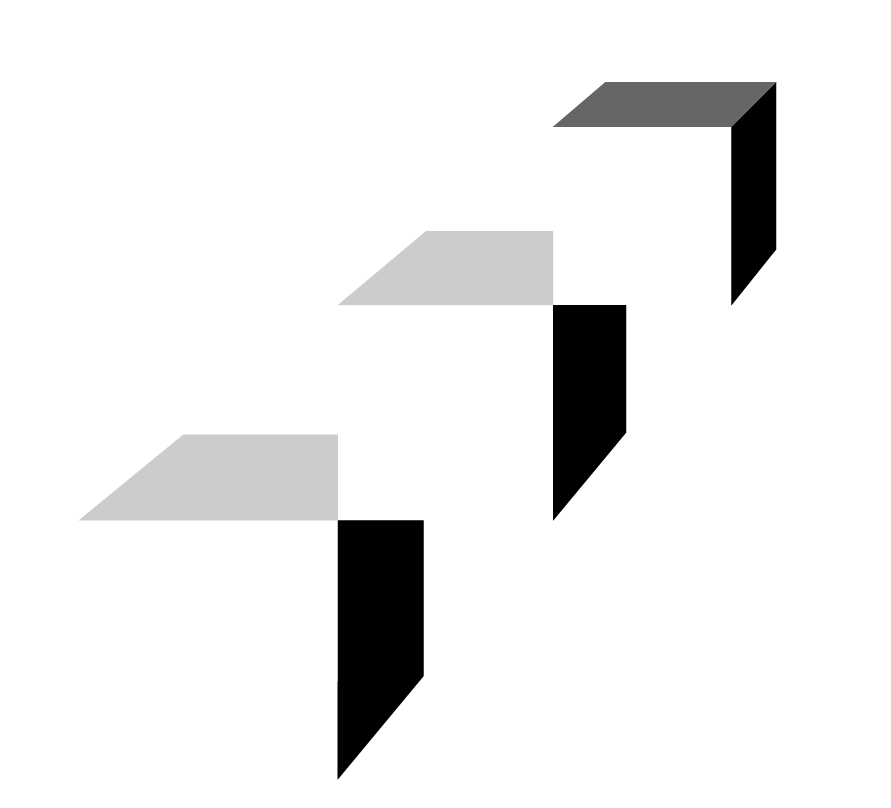 v případě potřeby přidejte řádky                                       PŘIHLÁŠKA DO OKRESNÍHO KOLA     -         Okres: Hradec KrálovéPřihlášku zašlete na adresu: berakova@cvkhk.cz  nejdéle do 11. 1. 2019Na přihlášky doručené po termínu nebo přihlášky neúplné – nebude brán zřetel!!!!PŘIHLÁŠKA DO OKRESNÍHO KOLA     -         Okres: Hradec KrálovéPřihlášku zašlete na adresu: berakova@cvkhk.cz  nejdéle do 11. 1. 2019Na přihlášky doručené po termínu nebo přihlášky neúplné – nebude brán zřetel!!!!PŘIHLÁŠKA DO OKRESNÍHO KOLA     -         Okres: Hradec KrálovéPřihlášku zašlete na adresu: berakova@cvkhk.cz  nejdéle do 11. 1. 2019Na přihlášky doručené po termínu nebo přihlášky neúplné – nebude brán zřetel!!!!PŘIHLÁŠKA DO OKRESNÍHO KOLA     -         Okres: Hradec KrálovéPřihlášku zašlete na adresu: berakova@cvkhk.cz  nejdéle do 11. 1. 2019Na přihlášky doručené po termínu nebo přihlášky neúplné – nebude brán zřetel!!!!PŘIHLÁŠKA DO OKRESNÍHO KOLA     -         Okres: Hradec KrálovéPřihlášku zašlete na adresu: berakova@cvkhk.cz  nejdéle do 11. 1. 2019Na přihlášky doručené po termínu nebo přihlášky neúplné – nebude brán zřetel!!!!PŘIHLÁŠKA DO OKRESNÍHO KOLA     -         Okres: Hradec KrálovéPřihlášku zašlete na adresu: berakova@cvkhk.cz  nejdéle do 11. 1. 2019Na přihlášky doručené po termínu nebo přihlášky neúplné – nebude brán zřetel!!!!PŘIHLÁŠKA DO OKRESNÍHO KOLA     -         Okres: Hradec KrálovéPřihlášku zašlete na adresu: berakova@cvkhk.cz  nejdéle do 11. 1. 2019Na přihlášky doručené po termínu nebo přihlášky neúplné – nebude brán zřetel!!!!PŘIHLÁŠKA DO OKRESNÍHO KOLA     -         Okres: Hradec KrálovéPřihlášku zašlete na adresu: berakova@cvkhk.cz  nejdéle do 11. 1. 2019Na přihlášky doručené po termínu nebo přihlášky neúplné – nebude brán zřetel!!!!PŘIHLÁŠKA DO OKRESNÍHO KOLA     -         Okres: Hradec KrálovéPřihlášku zašlete na adresu: berakova@cvkhk.cz  nejdéle do 11. 1. 2019Na přihlášky doručené po termínu nebo přihlášky neúplné – nebude brán zřetel!!!!PŘIHLÁŠKA DO OKRESNÍHO KOLA     -         Okres: Hradec KrálovéPřihlášku zašlete na adresu: berakova@cvkhk.cz  nejdéle do 11. 1. 2019Na přihlášky doručené po termínu nebo přihlášky neúplné – nebude brán zřetel!!!!„MATEMATICKÁ OLYMPIÁDA – kategorie:           Z5       Z9  (odpovídající kategorii ZŘETELNĚ vyznačte/ pro každou kategorii je zapotřebí vyplnit samostatnou přihlášku)                                                                        68. ročník – 2018/19               „MATEMATICKÁ OLYMPIÁDA – kategorie:           Z5       Z9  (odpovídající kategorii ZŘETELNĚ vyznačte/ pro každou kategorii je zapotřebí vyplnit samostatnou přihlášku)                                                                        68. ročník – 2018/19               „MATEMATICKÁ OLYMPIÁDA – kategorie:           Z5       Z9  (odpovídající kategorii ZŘETELNĚ vyznačte/ pro každou kategorii je zapotřebí vyplnit samostatnou přihlášku)                                                                        68. ročník – 2018/19               „MATEMATICKÁ OLYMPIÁDA – kategorie:           Z5       Z9  (odpovídající kategorii ZŘETELNĚ vyznačte/ pro každou kategorii je zapotřebí vyplnit samostatnou přihlášku)                                                                        68. ročník – 2018/19               „MATEMATICKÁ OLYMPIÁDA – kategorie:           Z5       Z9  (odpovídající kategorii ZŘETELNĚ vyznačte/ pro každou kategorii je zapotřebí vyplnit samostatnou přihlášku)                                                                        68. ročník – 2018/19               „MATEMATICKÁ OLYMPIÁDA – kategorie:           Z5       Z9  (odpovídající kategorii ZŘETELNĚ vyznačte/ pro každou kategorii je zapotřebí vyplnit samostatnou přihlášku)                                                                        68. ročník – 2018/19               „MATEMATICKÁ OLYMPIÁDA – kategorie:           Z5       Z9  (odpovídající kategorii ZŘETELNĚ vyznačte/ pro každou kategorii je zapotřebí vyplnit samostatnou přihlášku)                                                                        68. ročník – 2018/19               „MATEMATICKÁ OLYMPIÁDA – kategorie:           Z5       Z9  (odpovídající kategorii ZŘETELNĚ vyznačte/ pro každou kategorii je zapotřebí vyplnit samostatnou přihlášku)                                                                        68. ročník – 2018/19               „MATEMATICKÁ OLYMPIÁDA – kategorie:           Z5       Z9  (odpovídající kategorii ZŘETELNĚ vyznačte/ pro každou kategorii je zapotřebí vyplnit samostatnou přihlášku)                                                                        68. ročník – 2018/19               „MATEMATICKÁ OLYMPIÁDA – kategorie:           Z5       Z9  (odpovídající kategorii ZŘETELNĚ vyznačte/ pro každou kategorii je zapotřebí vyplnit samostatnou přihlášku)                                                                        68. ročník – 2018/19               Oficiální název školy:Oficiální název školy:Oficiální název školy:Oficiální adresa školy + PSČ:Oficiální adresa školy + PSČ:Oficiální adresa školy + PSČ:IČO školy:IČO školy:IČO školy:Oficiální e-mail školy:Oficiální e-mail školy:Oficiální e-mail školy:Telefon školy:Telefon školy:Telefon školy:Jméno garanta školního kola:Jméno garanta školního kola:Jméno garanta školního kola:Počet žáků soutěžících ve školním kole:Počet žáků soutěžících ve školním kole:Počet žáků soutěžících ve školním kole:Počet úspěšných řešitelů ve školním kole: Počet úspěšných řešitelů ve školním kole: Počet úspěšných řešitelů ve školním kole: Pořad. č.Příjmení a jménoRok narozeníTř./roč.                  Hodnocení jednotlivých úloh                  Hodnocení jednotlivých úloh                  Hodnocení jednotlivých úloh                  Hodnocení jednotlivých úloh                  Hodnocení jednotlivých úloh                  Hodnocení jednotlivých úlohČ. 1Č. 2Č. 3Č. 4Č. 5Č. 6